Formulaire de demande d’aide 
auprès de l’agence de l’eau Adour-GaronneThématique : Préservation des milieux aquatiques et de la biodiversité - Collectivités, EPCI, syndicats, établissements publicsCe formulaire concerne les pièces et engagements nécessaires pour permettre l’instruction de votre demande d’aide financière ; s’il est donné une suite favorable à votre demande, vous recevrez un document attributif d’aide de l’Agence, lequel précisera les pièces nécessaires au versement de l’aide attribuée.Lorsque la présente demande d’aide (pour l’année N) concerne un bénéficiaire pour lequel des aides ont été attribuées dans le cadre de missions annuelles sur les années précédentes, l’Agence pourra être amenée à ne pas instruire de nouvelle aide avant le solde des aides relatives aux années antérieures ou égales à N-2.L’Agence se réserve le droit de vérifier l’exactitude des renseignements et engagements portés sur le présent formulaire lors de l’instruction de l’aide ou après son attribution. Ces vérifications peuvent être effectuées chez le bénéficiaire de l’aide par l’Agence ou par toute personne mandatée par elle à  cet effet ; elles  peuvent également être effectuées sur pièces. Le bénéficiaire s’engage à  fournir à l’Agence tout document  nécessaire à ces contrôles. L’Agence se réserve le droit de réduire le montant de l’aide ou de l’annuler en fonction des résultats de ces contrôles.RENSEIGNEMENTS CONCERNANT LE DEMANDEUR DE L’AIDENom ou raison sociale : Adresse : Code postal  	Commune : Nom de la personne à contacter : Fonction : Direction ou service : Tél : E-mail : SIRET : NAF/APE :Avez-vous déjà bénéficié d’une aide de l’Agence de l’eau Adour-Garonne ? oui nonNom du conseiller technique pour ce projet (s’il y a lieu) :PRESENTATION DU PROJET Intitulé : Il s’agit :    Travaux/investissements  Etude  Animation  Communication  Conseil  Autre, préciser : Description rapide du projet (contenu et actions) : Motivation de l’opération projetée (Contexte, origine de la démarche, objectif(s) poursuivi(s)) : Localisation du projet (fournir une carte) : (commune, sous bassin ou masse d’eau)Résultats attendus à l’issue de l’opération et indicateurs permettant de les mesurer S’agit-il d’une opération reconduite annuellement ? Oui NonCette opération est-elle liée à une démarche territoriale (type SAGE, contrat de rivière, PAT ou tout autre contrat avec l’agence de l’eau) ? Oui NonSi oui, nom de la démarche territoriale : Période de la démarche : 20….-20….Cette opération s’inscrit-elle dans une démarche pluriannuelle et/ou contractuelle spécifique aux milieux aquatiques (Programme pluriannuel milieux aquatiques, Plan de gestion zones humides, CATZH, Opération coordonnée continuité écologique, PAPI, appels à projets…) ? Oui Non Si oui, nom de la démarche : Autres (précisez) :Estimatif financier du projetCoût prévisionnel du projet					Montant :			€ HT					Montant : 			€ TTCQuand le projet comporte des dépenses en HT, merci de bien différencier les montants s’y rapportant.Conformément à l’article 19-1 de la délibération n° DL/CA/1859, pour les opérations présentant des dépenses pouvant relever à la fois d’un régime HT et d’un régime TTC, l’assiette sera intégralement prise en compte hors taxes pour des motifs de simplification de gestion.Plan de financement prévisionnel Merci de compléter le tableau ci-dessous en précisant l’ensemble des co-financements envisagés y compris l’aide de l’agence de l’eau.Le plan de financement actualisé pourra vous être demandé au moment du solde de l’aide. Si les plans de financement sont différents selon les actions menées, préciser le détail dans les pièces complémentaires. Planning prévisionnel de réalisationDate prévisionnelle de début du projet (notification du marché ou commande) :Durée prévisionnelle du projet :                moisL’Agence se réserve la possibilité de demander la fourniture d’un planning prévisionnel détaillé. DECLARATIONS ET ENGAGEMENTS DU DEMANDEURJe soussigné(e) (nom, prénom) : agissant en qualité de  (fonction) :sollicite une aide financière de l’agence de l’eau Adour-Garonne pour la réalisation du projet objet de  la présente demande,certifie être autorisé(e) et habilité(e) à signer la présente demande d’aide,atteste avoir pris connaissance des modalités et les conditions d’attribution des aides de l’agence de l’eau Adour Garonne,m'engage à associer techniquement l’Agence et la tenir informée au fur et à mesure du déroulement de l’opération, m’engage à informer l’agence de l’eau en cas de modification du plan de financement ou toute autre modification du projet tel que décrit ci-dessus et dans les pièces annexées à la présente demande,m’engage à mesurer les résultats atteints au regard des résultats attendus et en rendre compte à l’Agence. Pour les opérations pluriannuelles, la non-atteinte des résultats d’une tranche annuelle peut conditionner l’aide de l’Agence pour les tranches suivantes, déclare que le projet objet de la présente demande n’est pas lié à  des mesures compensatoires demandées par l’Administration, déclare ne pas avoir commencé l’opération avant le dépôt de la présente demande d’aide,certifie sur l’honneur l’exactitude des renseignements ci-dessus.	A 	le Le demandeur (signature et cachet)PIECES A JOINDRE OBLIGATOIREMENT A CETTE DEMANDEPour les Etablissements Publics de Coopération Intercommunale (EPCI), en cas de première demande d’aide ou de modification des statuts, joindre une copie des statuts et arrêté préfectoral associé,Estimatif financier détaillé par type d’action et par postes principaux de dépenses (études préalables, travaux, frais de maîtrise d’œuvre, frais annexes…),Relevé d’identité bancaire (RIB) ou IBAN,Attestation de situation par rapport à la TVA (Cf. document ci-après à compléter)Des pièces complémentaires seront à fournir dès que possible selon la nature du projet présenté (voir en annexe).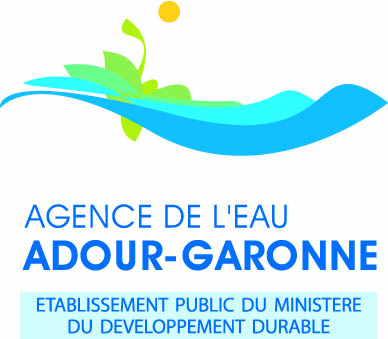 ATTESTATION DE SITUATION VIS-A-VIS DE LA TVA Je soussigné(e) [Nom, Prénom, Qualité du signataire],…………………………………………………………………………………………………………………………………………………..Certifie, Que l'opération [Intitulé de l’opération]………………………………………………………………………………….. Porte partiellement ou en totalité sur des dépenses de fonctionnement Porte en totalité sur des dépenses d’investissement Que [Nom du bénéficiaire]  ………………………………………………. que je représente, Ne récupère pas la T.V.A sur ces dépenses d’investissement [1] Récupère partiellement la T.V.A sur ces dépenses d’investissement [1] Récupère totalement la T.V.A sur ces dépenses d’investissement [1]Fait à	Le	Signature et cachet[1] (via le FCTVA ou autre)Cadre réservé à l’Agence de l’eau Adour-GaronneRéf n° du dossier : Intitulé du dossier (si différent de l’intitulé de l’opération porté par le bénéficiaire) :Annexe - Préservation des milieux aquatiques et de la biodiversitéListe des éléments complémentaires à fournir pour justifier d’un dossier complet de demande d’aidePIECES A JOINDRE OBLIGATOIREMENT POUR L’INSTRUCTION DU DOSSIERPour les collectivités, une délibération précisant l’objet et le montant de l’aide sollicitée auprès de l’agence de l’eauPour les prestations intellectuelles : Formulaire pour instruction des missions de conseil, sensibilisation, études, animation et communication réalisées par des associations dans le domaine des milieux aquatiquesDossier technique détaillé concernant l’opération (CCTP, APS, APD, notice de gestion pour les zones humides, programme pluriannuel de gestion des milieux aquatiques ou tout autre document détaillant les éléments ci-après : contexte, descriptif technique de l’opération, objectif, exposé de la problématique rencontrée, impact du projet sur le milieu naturel…) et formulaire spécifique disponible dans la liste des pièces complémentaires ci-dessous le cas échéant.L’Agence se réserve le droit de demander toutes pièces utiles à la complétude du dossierOrganisme ou collectivité apportant une aide financièreMontant subventionnable Montant subventionnable Forme et taux de l’aide (avance ou subvention)Montant de l’aide attendueOrganisme ou collectivité apportant une aide financièreHTTTCForme et taux de l’aide (avance ou subvention)Montant de l’aide attenduePièces à fournirEtudesEtudesCahier des charges validé par l’AgenceAnimation CATER  Animation CATER  Tableau du programme prévisionnel Programme pluriannuel de gestion des milieux aquatiques (cours d’eau ou zones humides)Programme pluriannuel de gestion des milieux aquatiques (cours d’eau ou zones humides)Missions de technicien milieux aquatiques dossier technique spécifiqueProgramme d'actions de prévention des inondations (PAPI) et stratégie locale de gestion du risque inondation (SLGRI)Programme d'actions de prévention des inondations (PAPI) et stratégie locale de gestion du risque inondation (SLGRI)Elaboration et animation des SLGRI, des  PAPI  et des volets inondation de SAGELe dossier technique pour l'élaboration des documents SLGRI, PAPI et PAPI d'intention est formalisé sous la forme d'un CCTP de type EtudeContinuité écologique  Continuité écologique  Réalisation de travaux d’effacement d’ouvragesréalisation ou restauration des ouvrages de montaison (passes à bassins, à ralentisseurs, rampes rustiques, rampes à anguilles, rivières de contournement..)équipements de dévalaison (grilles fines, dégrilleurs, goulottes de dévalaison, échancrure…) équipements de gestion du transport solide et de restitution du débit réservé en conformité avec le règlement d’eau de l’ouvragetravaux d’amélioration des performances et des conditions d’entretien des équipements de restauration de la continuité écologique (débits d’attraits, engravement, accès)Pour plus d’infos : Note d’information aide à la restauration de la continuité écologiqueDevis et description technique du projet/étude validés par les services de l’EtatLe cas échéant :Arrêté d’autorisation des travauxArrêté d’autorisation d’exploiter pour les usages hydroélectriquesConvention de délégation de maîtrise d’ouvrageRécépissé d’abandon du droit d’eau (cas pour effacement) Zones humidesZones humidesTravaux de gestion des zones humidesCouche SIG du périmètre de la zone humide géréeAcquisitions foncièresAcquisitions foncièresestimation du foncier par la SAFER ou les Domaines